Схема расположения земельного участка, предполагаемого к изъятию для муниципальных нужд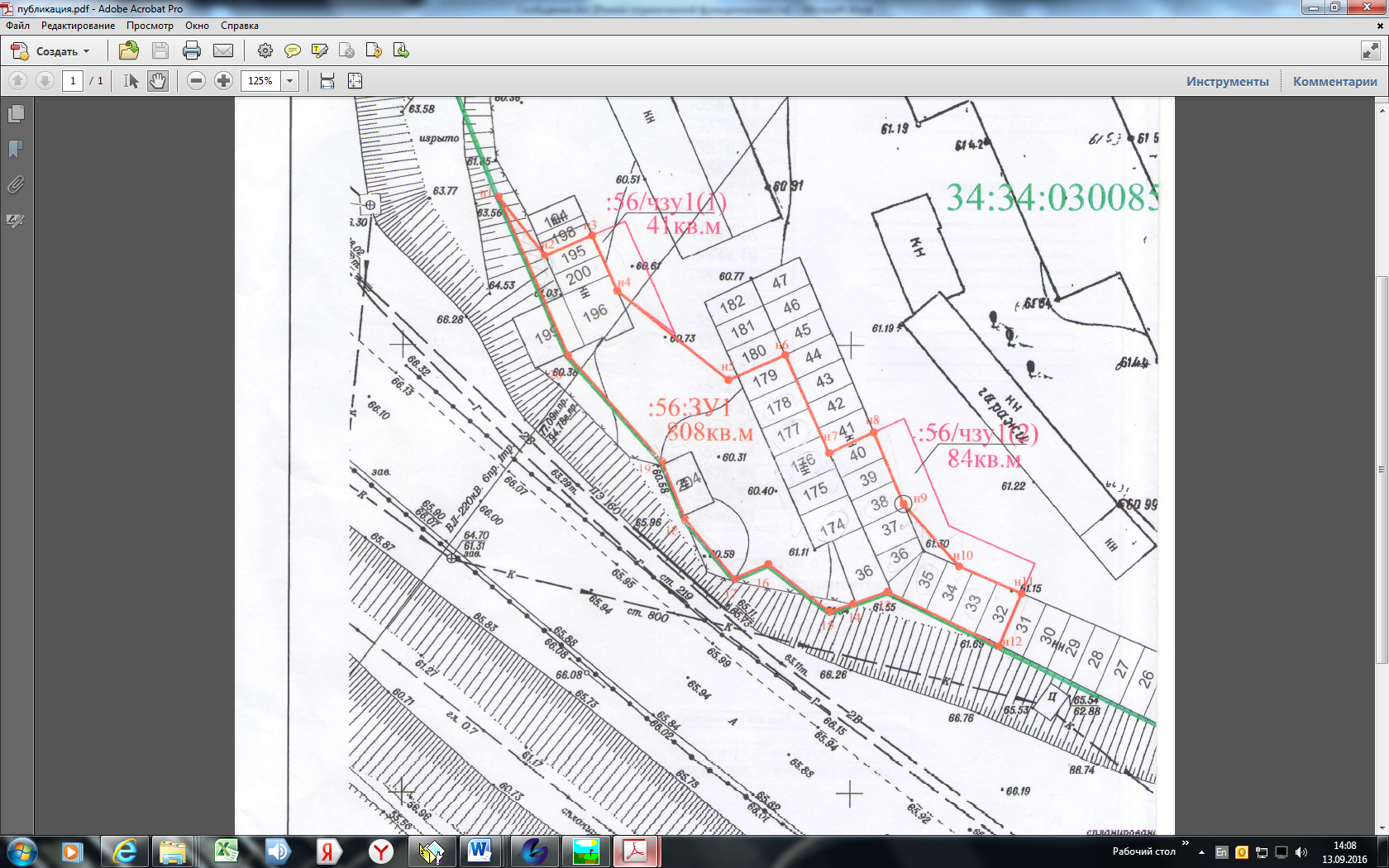 